HÖSTRESA PÅ SILJANPRO och SPF genomförde den sjunde september en bussresa, Wallners Buss, till Siljan. Vi var 46 förhoppningsfulla som bänkade oss i bussen på väg mot Leksand. Det blev fikastopp efter Falun, med traditionellt bussfika, med fralla och kaffe eller te.  I Leksand väntade Gustaf Wasa för att ta oss en bit ut på Siljan. Under den stillsamma färden åt vi vår beställda lunch med kött eller fisk. Fisk är alltid gott ute på resor.  Guidning och mat serverades i lämpliga doser. På hemvägen tog vi in på konditoriet i Torsång, god morotskaka till kaffet. Lagom trötta landade vi vid kyrkan i sjutiden. Vi hade i alla fall tur med vädret, det var lagom varmt delvis mulet och i Torsång lyste solen på oss, nöjda pensionärer.Alvar Olsson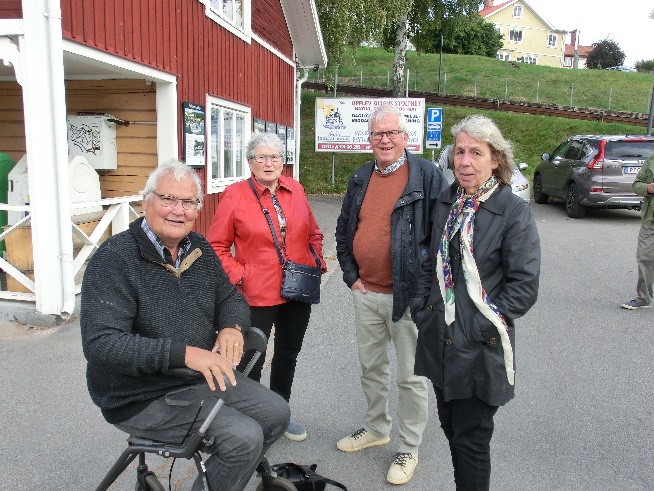 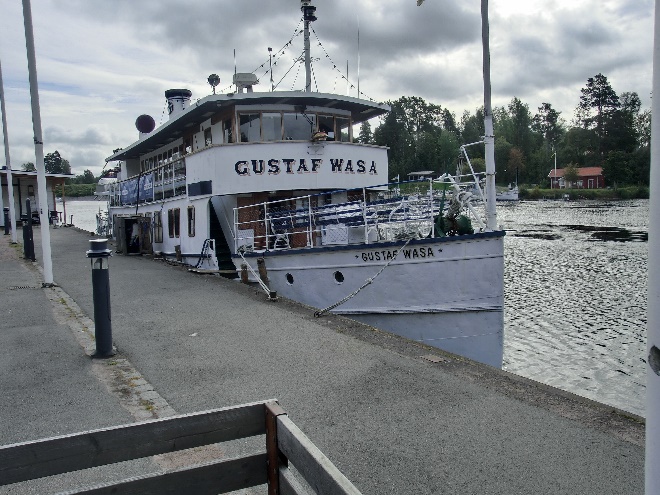 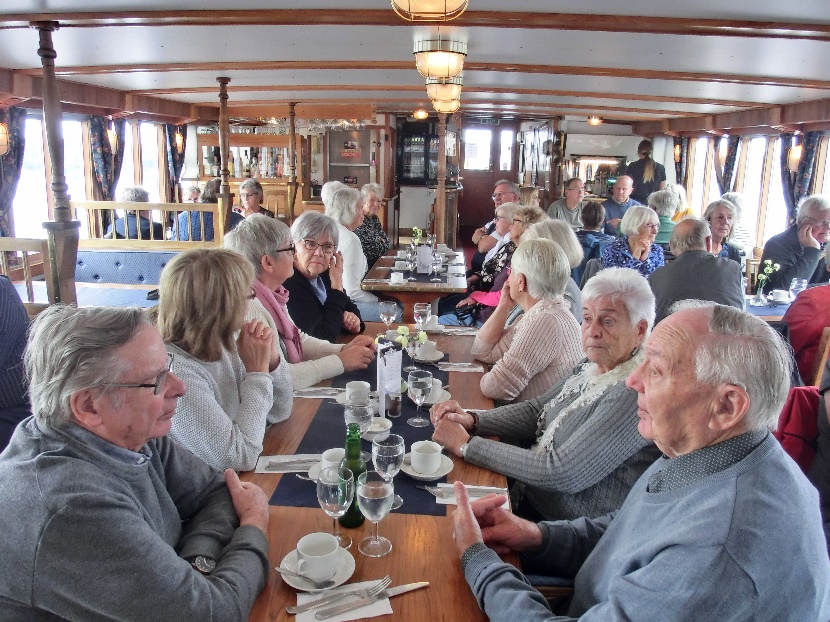 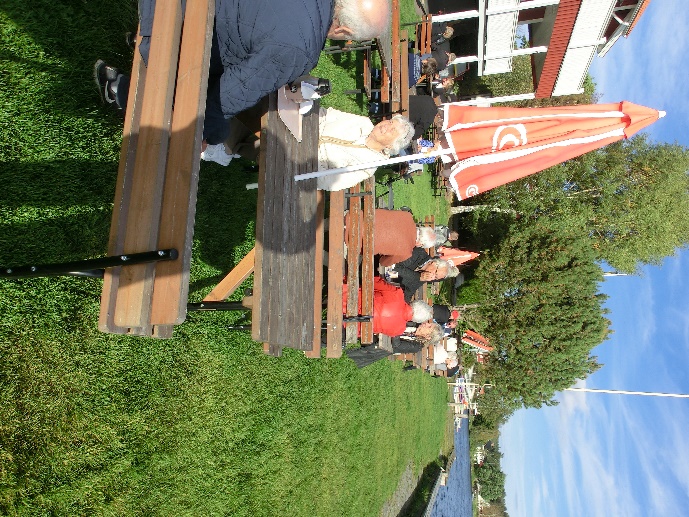 